平成２７年１２月２１日九州高校選抜ハンドボール大会佐賀県予選大会観戦予定の方へ佐賀県ハンドボール協会佐賀県高体連ハンドボール専門部大会1日目（１２／２５）の駐車場について九州高校選抜ハンドボール大会佐賀県予選大会の来場されるすべての方（選手、役員、保護者、観戦者など）へご連絡いたします。大会1日目となります１２月２５日（金）はトヨタ紡織九州株式会社様、　JA仁比山様、などが平日で稼働日のため、以下の駐車場が駐車禁止となります。※駐車禁止箇所・クレインアリーナ前駐車場・旧仁比山保育園跡地（現トヨタ紡織職員駐車場）・JA仁比山支所・仁比山小学校駐車をされる際は、JAさが神埼地区みかん選果場（徒歩１０分　１０台ほど可能）、仁比山公園駐車場などをご利用ください。くれぐれも近隣施設（駐車禁止場所やコンビニなど）への無断駐車等は絶対されないようによろしくお願いします。皆様のご協力、よろしくお願いします。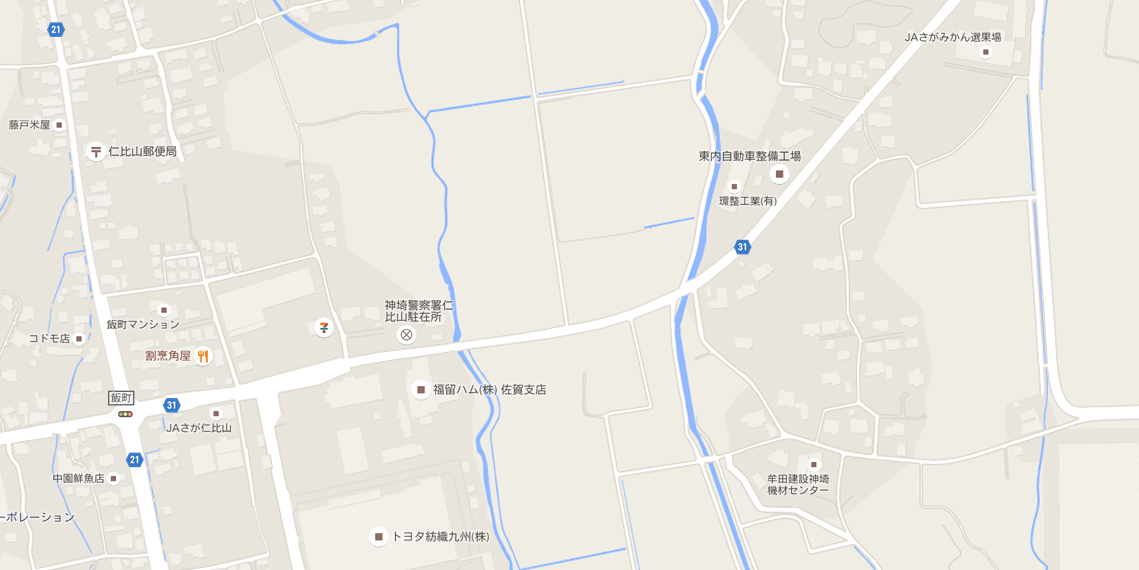 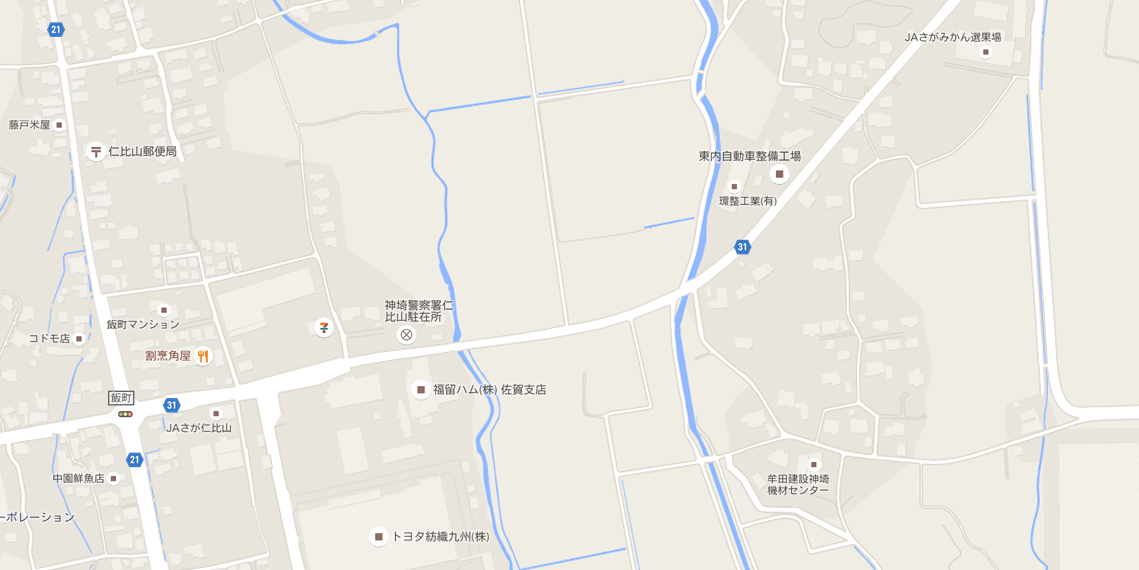 　　　　・・・駐車禁止箇所（セブンイレブンなど近隣施設も駐車されないようによろしくお願いします。）※駐車禁止箇所・クレインアリーナ前駐車場・旧仁比山保育園跡地（現トヨタ紡織職員駐車場）・JA仁比山支所・仁比山小学校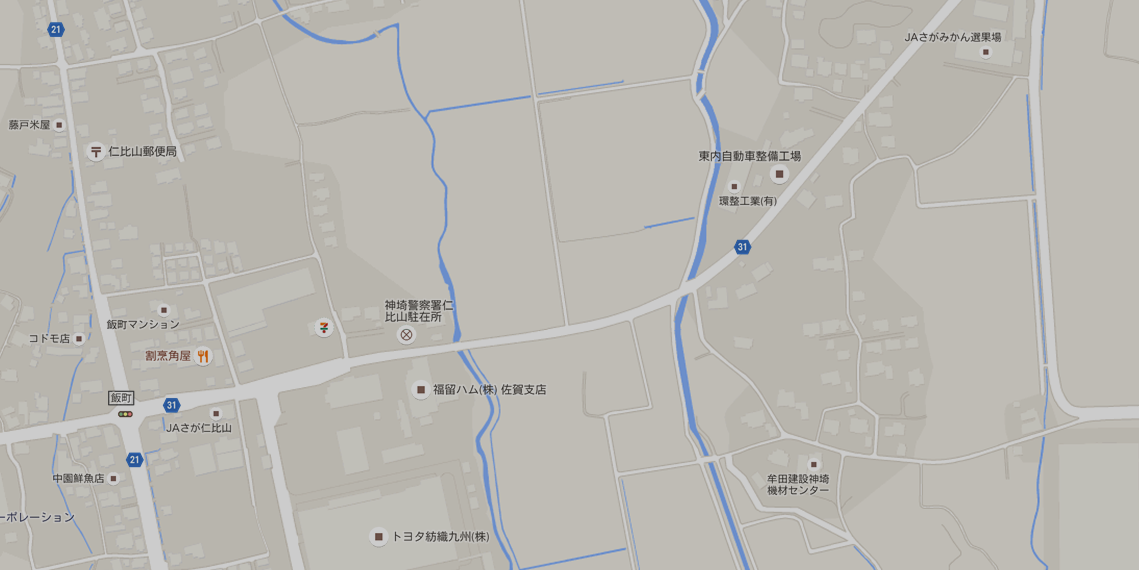 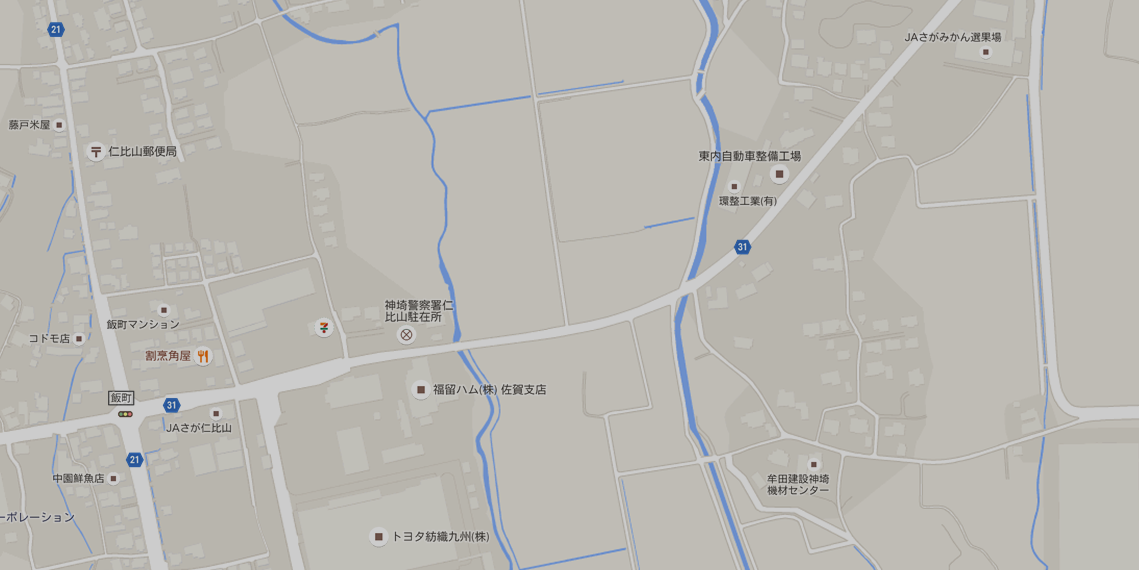 